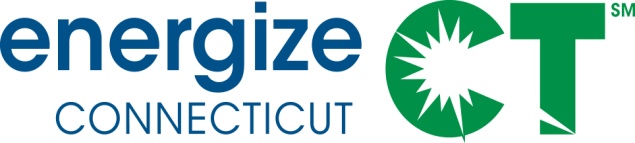 Energy Efficiency Board Monthly MeetingWednesday, August 12, 2020, 1:00 – 3:30 PMWebinar OnlyMeeting Materials in Box.com: https://app.box.com/s/wv7mv3o8yyae82yzz6t4l0sf370v6nid  Call-in number: +1 (646) 749-3122 / Call-in passcode: 586-192-293Web conference: https://global.gotomeeting.com/join/586192293Agenda 1. Process (20 minutes) Roll call of Board Members, Consultants, Company Staff and DEEP StaffMinutes - approve minutes from July 8, 2020 Board meetingProcess Guidelines for EEB Webinar MeetingsPublic Comments - 3 minutes per organization2. Programs and Planning (125 minutes)2021 Plan Update Status– Companies (15 minutes)Serving Underserved Communities/Customers – Consultants and Companies (20 minutes) Heat Pumps and Electrification Focus Area Presentation/Discussion – Consultants (30 minutes)  COVID-19 Updates – Companies (20 minutes)Energize CT Center Alternatives Update – Companies (10 minutes)Updated Monthly C&LM Revenue, Spending and Savings (10 minutes)Operation Fuel Overview – Brenda Watson (20 minutes)3. Other (5 minutes)4. Closing Public Comments – (3 minutes per organization)Adjourn